VERIFICA DI SCIENZE: LA LAVORAZIONE DELL’OLIONOME E COGNOME……………………………………………………………..DATA……………………………………RIORDINA LE FASI DI LAVORAZIONE DELL’OLIO CON I NUMERI            LE OLIVE SONO FRANTUMATE.           L’OLIO E’ SEPARATO DALL’ACQUA.           LE OLIVE SONO RACCOLTE.           LA POLTIGLIA D’OLIVA E’ SCHIACCIATA.          LE OLIVE SONO PULITE E LAVATE.          L’OLIO EXTRA VERGINE D’OLIVA E’ PRONTO.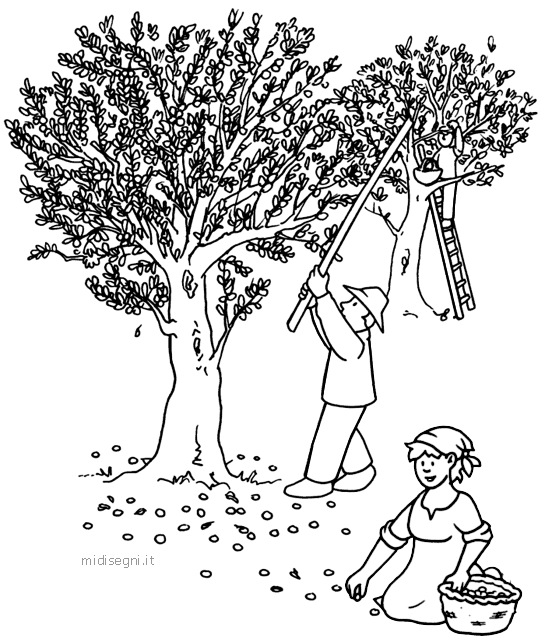 